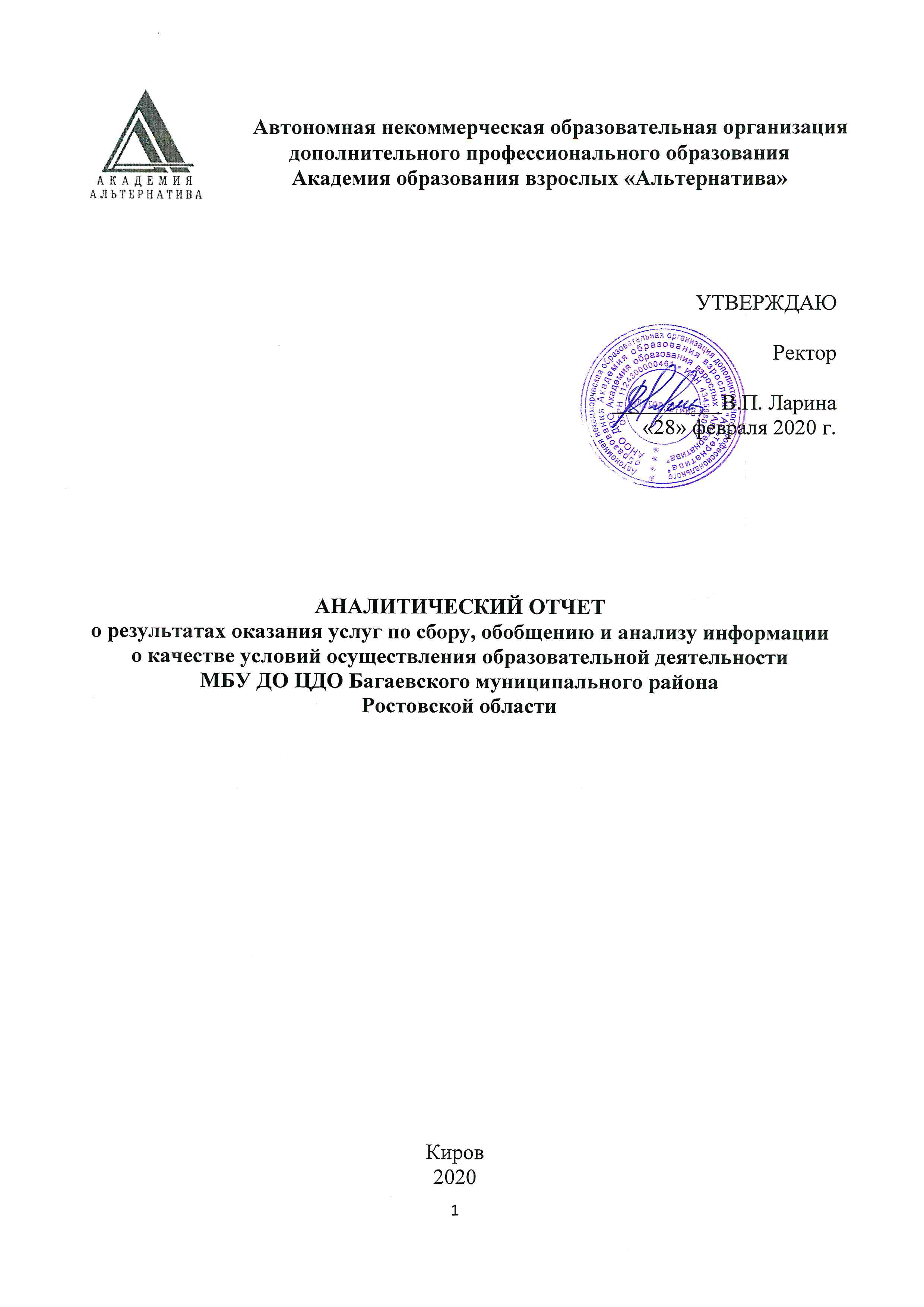 1. ВВЕДЕНИЕНезависимая оценка качества условий осуществления образовательной деятельности (далее – НОК УООД) организаций, осуществляющих образовательную деятельность (далее - образовательная деятельность организаций), выполняется в целях предоставления участникам отношений в сфере образования информации об уровне организации работы по реализации образовательных программ на основе общедоступной информации.Образовательным организациям важно иметь актуальную информацию о качестве условий осуществления образовательной деятельности для того, чтобы своевременно внести корректировки в образовательные программы и условия, необходимые для их реализации.Настоящий аналитический отчет представлен АНОО ДПО Академией образования взрослых «Альтернатива», которая осуществила сбор, обобщение и анализ информации о качестве условий осуществления образовательной деятельности МБУ ДО ЦДО Багаевского муниципального района Ростовской области.Оценка качества условий осуществления образовательной деятельности производилась по следующим критериям:1. Открытость и доступность информации об организации, осуществляющей образовательную деятельность;2. Комфортность условий, в которых осуществляется образовательная деятельность;3. Доступность образовательной деятельности для инвалидов;4. Доброжелательность, вежливость работников организации;5. Удовлетворенность условиями ведения образовательной деятельности.Объект НОК УООД – МБУ ДО ЦДО Багаевского муниципального района Ростовской области.Цель НОК УООД - получение актуальной достоверной информации для принятия и реализации своевременных управленческих решений, направленных на повышение качества условий осуществления образовательной деятельности МБУ ДО ЦДО Багаевского муниципального района Ростовской области.Задачи НОК УООД:1. Разработать методику и инструментарий для независимой оценки качества условий осуществления образовательной деятельности МБУ ДО ЦДО Багаевского муниципального района Ростовской области.2. Осуществить cбор и обобщение данных о качестве условий осуществления образовательной деятельности МБУ ДО ЦДО Багаевского муниципального района Ростовской области.3. Выполнить анализ и оценку фактических значений критериев и показателей, отражающих качество условий осуществления образовательной деятельности МБУ ДО ЦДО Багаевского муниципального района Ростовской области.4. Сформулировать предложения по повышению качества условий осуществления образовательной деятельности МБУ ДО ЦДО Багаевского муниципального района Ростовской области.Этапы выполнения работ:Этап 1. Разработка методики и инструментария сбора и обобщения информации о качестве условий осуществления образовательной деятельности МБУ ДО ЦДО Багаевского муниципального района Ростовской области.Этап 2. Сбор и обобщение данных о качестве условий осуществления образовательной деятельности МБУ ДО ЦДО Багаевского муниципального района Ростовской области.Этап 3. Обработка и анализ информации, полученной в ходе сбора и обобщения информации о качестве условий осуществления образовательной деятельности МБУ ДО ЦДО Багаевского муниципального района Ростовской области.Выборочная совокупность исследования – 542 потребителя образовательных услуг МБУ ДО ЦДО Багаевского муниципального района Ростовской области.Методы исследования.В качестве основных методов получения достоверных сведений о деятельности обследуемой образовательной организации выступили изучение информации на официальном сайте и информационных стендах, а также анкетный опрос.В процессе исследования были соблюдены требования нормативной правовой базы к процедуре оценки качества условий осуществления образовательной деятельности организациями, осуществляющими образовательную деятельность.Сроки проведения НОК УООД: исследование было проведено с «27» января 2020 г. по «28» февраля 2020 г.2. ПЕРЕЧЕНЬ ОРГАНИЗАЦИЙ СОЦИАЛЬНОЙ СФЕРЫ, В ОТНОШЕНИИ КОТОРЫХ ПРОВОДИЛИСЬ СБОР И ОБОБЩЕНИЕ ИНФОРМАЦИИ О КАЧЕСТВЕ УСЛОВИЙ ОСУЩЕСТВЛЕНИЯ ОБРАЗОВАТЕЛЬНОЙ ДЕЯТЕЛЬНОСТИ3. НОРМАТИВНО-ПРАВОВОЕ ОБЕСПЕЧЕНИЕ ОЦЕНКИ КАЧЕСТВА УСЛОВИЙ ОСУЩЕСТВЛЕНИЯ ОБРАЗОВАТЕЛЬНОЙ ДЕЯТЕЛЬНОСТИНезависимая оценка качества условий осуществления образовательной деятельности выполнена в соответствии с критериями и показателями, предусмотренными процедурой НОК УО ОД организаций, осуществляющих образовательную деятельность, в соответствии:- с ФЗ от 29.12.2012 № 273-ФЗ «Об образовании в Российской Федерации»;- с Постановлением Правительства РФ от 31 мая 2018 г. № 638 «Об утверждении Правил сбора и обобщения информации о качестве условий оказания услуг организациями в сфере культуры, охраны здоровья, образования, социального обслуживания и федеральными учреждениями медико-социальной экспертизы»;- с Приказом Министерства труда и социальной защиты Российской Федерации от 30 октября 2018 г. № 675н «Об утверждении методики выявления и обобщения мнения граждан о качестве условий оказания услуг организациями в сфере культуры, охраны здоровья, образования, социального обслуживания и федеральными учреждениями медико-социальной экспертизы»;- с Приказом Министерства труда и социальной защиты Российской Федерации от 31 мая 2018 г. № 344н «Об утверждении единого порядка расчета показателей, характеризующих общие критерии оценки качества условий оказания услуг организациями в сфере культуры, охраны здоровья, образования, социального обслуживания и федеральными учреждениями медико-социальной экспертизы»;- с Приказом Министерства просвещения Российской Федерации от 13 марта 2019 г. № 114 «Об утверждении показателей, характеризующих общие критерии оценки качества условий осуществления образовательной деятельности организациями, осуществляющими образовательную деятельность по основным общеобразовательным программам, образовательным программам среднего профессионального образования, основным программам профессионального обучения, дополнительным общеобразовательным программам»;- c Приказом Министерства финансов Российской Федерации от 7 мая 2019 г. № 66н «О составе информации о результатах независимой оценки качества условий осуществления образовательной деятельности организациями, осуществляющими образовательную деятельность, условий оказания услуг организациями культуры, социального обслуживания, медицинскими организациями, федеральными учреждениями медико-социальной экспертизы, размещаемой на официальном сайте для размещения информации о государственных и муниципальных учреждениях в информационно-телекоммуникационной сети «Интернет», включая единые требования к такой информации, и порядке ее размещения, а также требованиях к качеству, удобству и простоте поиска указанной информации» и на основании Договора об оказании услуг от «27» января 2020 г. №5/343.4. РЕЗУЛЬТАТЫ ОБОБЩЕНИЯ ИНФОРМАЦИИ, РАЗМЕЩЕННОЙ НА ОФИЦИАЛЬНОМ САЙТЕ ОБРАЗОВАТЕЛЬНОЙ ОРГАНИЗАЦИИ И ИНФОРМАЦИОННЫХ СТЕНДАХ В ЕЕ ПОМЕЩЕНИЯХ Информация, размещенная на сайте и/или информационных стендах обследованной образовательной организации, была изучена и обобщена в соответствии со следующими показателями, характеризующими открытость и доступность информации об организации, осуществляющей образовательную деятельность (далее - организации).Для получения значений по показателю 1 эксперты организации-оператора изучали наличие информации на сайте обследованной образовательной организации по 37 позициям (см. Приложение 9.2).Оценка по каждой позиции осуществлялась по шкале да/нет (да – 1 балл, нет – 0 баллов).Результаты выглядят следующим образом.Таблица «Соответствие информации о деятельности организации, размещенной на общедоступных информационных ресурсах, ее содержанию и порядку (форме) размещения, установленным нормативными правовыми актами на информационных стендах в помещении организациии на официальном сайте организации в информационно-телекоммуникационной сети «Интернет»»Для получения значений по показателю 2 эксперты организации-оператора изучали наличие информации на сайте обследованной образовательной организации в соответствии с 5 позициями.Результаты выглядят следующим образом.Таблица«Наличие на официальном сайте организации (учреждения) информации о дистанционных способах обратной связи и взаимодействия с получателями услуг и их функционирование»5. РЕЗУЛЬТАТЫ УДОВЛЕТВОРЕННОСТИ ГРАЖДАН КАЧЕСТВОМ УСЛОВИЙ ОКАЗАНИЯ УСЛУГ6. ЗНАЧЕНИЯ ПО КАЖДОМУ ПОКАЗАТЕЛЮ, ХАРАКТЕРИЗУЮЩЕМУ ОБЩИЕ КРИТЕРИИ ОЦЕНКИ КАЧЕСТВА УСЛОВИЙ ОСУЩЕСТВЛЕНИЯ ОБРАЗОВАТЕЛЬНОЙ ДЕЯТЕЛЬНОСТИЗначения по каждому показателю, характеризующему общие критерии оценки качества условий осуществления образовательной деятельности, размещены в приложении 1 (Приложение 1. Значения) к настоящему аналитическому отчету.Они представлены в виде таблицы для размещения на общероссийском портале https://bus.gov.ru/pub/home7. ОСНОВНЫЕ НЕДОСТАТКИ В РАБОТЕ ОБРАЗОВАТЕЛЬНОЙ ОРГАНИЗАЦИИ, ВЫЯВЛЕННЫЕ В ХОДЕ СБОРА И ОБОБЩЕНИЯ ИНФОРМАЦИИ О КАЧЕСТВЕ УСЛОВИЙ ОКАЗАНИЯ УСЛУГВ ходе сбора и обобщения информации о качестве условий оказания услуг выявлены следующие основные недостатки в деятельности обследованной организации:- на сайте по объективным причинам не обнаружено свидетельство о государственной аккредитации (с приложениями);- на сайте не представлена информация о наличии и условиях предоставления обучающимся стипендий, мер социальной поддержки, о наличии общежития, интерната;- на сайте не представлена информация о трудоустройстве выпускников;- на сайте не обнаружен документ о порядке оказания платных образовательных услуг, в том числе образец договора об оказании платных образовательных услуг, документ об утверждении стоимости обучения по каждой образовательной программе;- на сайте не обнаружен документ об установлении размера платы, взимаемой с родителей (законных представителей);- на сайте не в полном объеме обнаружена информация о дистанционных способах обратной связи и взаимодействия с получателями услуг;- на сайте не обнаружена информация об оборудовании территорий, прилегающих к зданиям организации, и помещений с учетом доступности для инвалидов;- не обеспечены в полной мере условия доступности, позволяющие инвалидам получать образовательные услуги наравне с другими (дублирование для инвалидов по слуху и зрению звуковой и зрительной информации; дублирование надписей, знаков и иной текстовой и графической информации знаками, выполненными рельефно-точечным шрифтом Брайля; возможность предоставления инвалидам по слуху (слуху и зрению) услуг сурдопереводчика (тифлосурдопереводчика); помощь, оказываемая работниками организации, прошедшими необходимое обучение (инструктирование), по сопровождению инвалидов в помещении организации).8. ВЫВОДЫ И ПРЕДЛОЖЕНИЯ ПО СОВЕРШЕНСТВОВАНИЮ ДЕЯТЕЛЬНОСТИ ОБРАЗОВАТЕЛЬНОЙ ОРГАНИЗАЦИИНастоящий аналитический отчет содержит достоверную информацию, которая может послужить основой для принятия и реализации своевременных управленческих решений, направленных на повышение качества условий осуществления образовательной деятельности МБУ ДО ЦДО Багаевского муниципального района Ростовской области.По результатам анализа полученной информации рекомендуется:1. Довести результаты аналитического отчета до педагогического коллектива обследованной образовательной организации;2. Скорректировать содержание информации на сайте образовательной организации, сделать более удобным ее поиск;3. На сайте организации разместить информацию о дистанционных способах обратной связи и взаимодействия с получателями услуг;4. Активизировать деятельность по созданию условий для организации обучения и воспитания детей-инвалидов;5. Внести изменения в деятельность образовательной организации с учетом значений каждого критерия и показателя;6. Довести необходимую информацию о деятельности образовательной организации до родителей в целях наиболее адекватной оценки ими качества образовательной деятельности обследованной образовательной организации;7. При необходимости провести повторную самооценку качества условий осуществления образовательной деятельности на основании анкет, размещенных в Приложении.Обращаем внимание на парадокс, связанный с тем, что чем выше качество предоставляемых образовательной организацией услуг, тем выше к ним требования родителей. И наоборот, закономерно, что родители, не имея полного представления о современных требованиях к образовательной организации, зачастую завышают свои оценки.В заключение напоминаем, что окончательная оценка качества условий осуществления образовательной деятельности МБУ ДО ЦДО Багаевского муниципального района Ростовской области является компетенцией Общественного совета.9. ПРИЛОЖЕНИЯ9.1. Показатели, характеризующие общие критерии оценки качества условий осуществления образовательной деятельности организациями, осуществляющими образовательную деятельность по основным общеобразовательным программам, образовательным программам среднего профессионального образования, основным программам профессионального обучения, дополнительным общеобразовательным программам(Утверждены приказом Министерства просвещенияРоссийской Федерации от 13 марта 2019 г. № 114)I. Показатели, характеризующие открытость и доступность информации об организации, осуществляющей образовательную деятельность (далее - организации)II. Показатели, характеризующие комфортность условий, в которых осуществляется образовательная деятельностьIII. Показатели, характеризующие доступность образовательной деятельности для инвалидовIV. Показатели, характеризующие доброжелательность, вежливость работников организацииV. Показатели, характеризующие удовлетворенность условиями осуществления образовательной деятельности организаций9.2. КРИТЕРИИ, ПОКАЗАТЕЛИ И ПОЗИЦИИ, ПО КОТОРЫМ ВЫПОЛНЯЮТ ОЦЕНКУ ЭКСПЕРТЫКритерий 1. Открытость и доступность информации об организации, осуществляющей образовательную деятельность (далее - организации).Показатель 1. Соответствие информации о деятельности организации социальной сферы, размещенной на информационных стендах в помещении организации социальной сферы, ее содержанию и порядку (форме), установленным нормативными правовыми актамиПоказатель 2. Наличие на официальном сайте организации (учреждения) информации о дистанционных способах обратной связи и взаимодействия с получателями услуг и их функционирование: телефона; электронной почты; электронных сервисов (форма для подачи электронного обращения, получение консультации по оказываемым услугам, раздел «Часто задаваемые вопросы»); технической возможности выражения получателями образовательных услуг мнения о качестве оказания услуг (наличие анкеты для опроса граждан или гиперссылки на нее)Критерий 2. Комфортность условий, в которых осуществляется образовательная деятельностьПоказатель 1. Обеспечение в организации комфортных условий, в которых осуществляется образовательная деятельность: наличие зоны отдыха (ожидания; наличие и понятность навигации внутри организации; наличие и доступность питьевой воды; наличие и доступность санитарно-гигиенических помещений; санитарное состояние помещений организацииКритерий 3. Доступность образовательной деятельности для инвалидовПоказатель 1. Оборудование территории, прилегающей к зданиям организации, и помещений с учетом доступности для инвалидов: оборудование входных групп пандусами (подъемными платформами); наличие выделенных стоянок для автотранспортных средств инвалидов; наличие адаптированных лифтов, поручней, расширенных дверных проемов; наличие сменных кресел-колясок; наличие специально оборудованных санитарно-гигиенических помещений в организацииПоказатель 2. Обеспечение в организации условий доступности, позволяющих инвалидам получать образовательные услуги наравне с другими: дублирование для инвалидов по слуху и зрению звуковой и зрительной информации; дублирование надписей, знаков и иной текстовой и графической информации знаками, выполненными рельефно-точечным шрифтом Брайля; возможность предоставления инвалидам по слуху (слуху и зрению) услуг сурдопереводчика (тифлосурдопереводчика); наличие альтернативной версии сайта организации для инвалидов по зрению; помощь, оказываемая работниками организации, прошедшими необходимое обучение (инструктирование), по сопровождению инвалидов в помещении организации; наличие возможности предоставления образовательных услуг в дистанционном режиме или на дому9.3. АНКЕТА ДЛЯ РЕСПОНДЕНТОВАнкетадля опроса получателей услуг о качестве условий оказания услугорганизациями социальной сферы(Приложение к Методике выявления и обобщения мнения граждан о качестве условий оказания услуг организациями в сфере культуры, охраны здоровья, образования, социального обслуживания и федеральными учреждениями медико-социальной экспертизы, утвержденной приказом Минтруда России от 30 октября 2018 г. № 675н)Уважаемый участник опроса!Опрос проводится в целях выявления мнения граждан о качестве условий оказания услуг организациями социальной сферы (школы, театры, музеи, культурно-досуговые центры, больницы, поликлиники, организации социального обслуживания, детские сады, бюро медико-социальной экспертизы и прочие организации).Пожалуйста, ответьте на вопросы анкеты. Ваше мнение позволит улучшить работу организаций социальной сферы и повысить качество оказания услуг населению.Опрос проводится анонимно. Ваши фамилия, имя, отчество, контактные телефоны указывать необязательно.Конфиденциальность высказанного Вами мнения о качестве условий оказания услуг организациями социальной сферы гарантируется.1. При посещении организации обращались ли Вы к информации о ее деятельности, размещенной на информационных стендах в помещениях организации?ДаНет (переход к вопросу 3)2. Удовлетворены ли Вы открытостью, полнотой и доступностью информации о деятельности организации, размещенной на информационных стендах в помещении организации?ДаНет3. Пользовались ли Вы официальным сайтом организации, чтобы получить информацию о ее деятельности?ДаНет (переход к вопросу 5)4. Удовлетворены ли Вы открытостью, полнотой и доступностью информации о деятельности организации, размещенной на ее официальном сайте в информационно-телекоммуникационной сети «Интернет»?ДаНет5. Своевременно ли Вам была предоставлена услуга в организации, в которую Вы обратились (в соответствии со временем записи на прием к специалисту (консультацию), с датой госпитализации (диагностического исследования), со сроками, установленными индивидуальной программой предоставления социальных услуг, и прочее)? Да (услуга предоставлена своевременно или ранее установленного срока)Нет (услуга предоставлена с опозданием)6. Удовлетворены ли Вы комфортностью условий предоставления услуг в организации (наличие комфортной зоны отдыха (ожидания); наличие и понятность навигации в помещении организации; наличие и доступность питьевой воды в помещении организации; наличие и доступность санитарно-гигиенических помещений в организации; удовлетворительное санитарное состояние помещений организации; транспортная доступность организации (наличие общественного транспорта, парковки); доступность записи на получение услуги (по телефону, на официальном сайте организации, посредством Единого портала государственных и муниципальных услуг, при личном посещении в регистратуре или у специалиста организации) и прочие условия)?ДаНет7. Имеете ли Вы (или лицо, представителем которого Вы являетесь) установленную группу инвалидности?ДаНет (переход к вопросу 9)8. Удовлетворены ли Вы доступностью предоставления услуг для инвалидов в организации?ДаНет9. Удовлетворены ли Вы доброжелательностью и вежливостью работников организации, обеспечивающих первичный контакт с посетителями и информирование об услугах при непосредственном обращении в организацию (работники регистратуры, справочной, приемного отделения, кассы, приемной комиссии и прочие работники)?ДаНет10. Удовлетворены ли Вы доброжелательностью и вежливостью работников организации, обеспечивающих непосредственное оказание услуги при обращении в организацию (врачи, социальные работники, работники, осуществляющие экспертно-реабилитационную диагностику, преподаватели, тренеры, инструкторы, библиотекари, экскурсоводы и прочие работники)?ДаНет11. Пользовались ли Вы какими-либо дистанционными способами взаимодействия с организацией (телефон, электронная почта, электронный сервис (форма для подачи электронного обращения (жалобы, предложения), получение консультации по оказываемым услугам), раздел «Часто задаваемые вопросы», анкета для опроса граждан на сайте и прочие.)?ДаНет (переход к вопросу 13)12. Удовлетворены ли Вы доброжелательностью и вежливостью работников организации, с которыми взаимодействовали в дистанционной форме (по телефону, по электронной почте, с помощью электронных сервисов (для подачи электронного обращения (жалобы, предложения), получения консультации по оказываемым услугам) и в прочих дистанционных формах)?ДаНет13. Готовы ли Вы рекомендовать данную организацию родственникам и знакомым (или могли бы Вы ее рекомендовать, если бы была возможность выбора организации)?Да Нет14. Удовлетворены ли Вы организационными условиями предоставления услуг (графиком работы организации (подразделения, отдельных специалистов, периодичностью прихода социального работника на дом и прочие); навигацией внутри организации (наличие информационных табличек, указателей, сигнальных табло, инфоматов и прочее)?ДаНет15. Удовлетворены ли Вы в целом условиями оказания услуг в организации?ДаНет16. Ваши предложения по улучшению условий оказания услуг в данной организации:________________________________________________________________________________________________________________________________________Сообщите, пожалуйста, некоторые сведения о себе:17. Ваш полМужскойЖенский18. Ваш возраст __________ (укажите, сколько Вам полных лет)Благодарим Вас за участие в опросе!Заполняется организатором опроса или анкетером.1. Название населенного пункта, в котором проведен опрос (напишите)____________________________________________________________________2. Полное название организации социальной сферы, в которой проведен опрос получателей услуг (напишите)____________________________________________________________________9.4. ПРИЛОЖЕНИЕ «ИСПОЛЬЗУЕМЫЕ СОКРАЩЕНИЯ»____________________№ п/пСОДЕРЖАНИЕСтр.1Введение32Перечень организаций социальной сферы, в отношении которых проводились сбор и обобщение информации о качестве условий осуществления образовательной деятельности73Нормативно-правовое обеспечение оценки качества условий осуществления образовательной деятельности образовательной организации84Результаты обобщения информации, размещенной на официальном сайте образовательной организации и/или информационных стендах в помещениях 95Результаты удовлетворенности граждан качеством условий оказания услуг186Значения по каждому показателю, характеризующему общие критерии оценки качества условий осуществления образовательной деятельности227Основные недостатки в работе образовательной организации, выявленные в ходе сбора и обобщения информации о качестве условий оказания услуг238Выводы и предложения по совершенствованию деятельности образовательной организации 249Приложения259.1Показатели, характеризующие общие критерии оценки качества условий осуществления образовательной деятельности организациями, осуществляющими образовательную деятельность по основным общеобразовательным программам, образовательным программам среднего профессионального образования, основным программам профессионального обучения, дополнительным общеобразовательным программам259.2Критерии, показатели и позиции, по которым выполняют оценку эксперты289.3Анкета для респондентов329.4Используемые сокращения35№п/пПолное наименование образовательной организацииСокращенное наименование образовательной организацииКол-во обучающихся(чел.)Кол-вореспон-дентов(чел.)Доляреспондентов(%)1Муниципальное бюджетное учреждение дополнительного образования «Центр дополнительного образования Багаевского района»МБУ ДО ЦДО116954246№п/пПолное наименование образовательной организацииСокращенное наименование образовательной организации1Муниципальное бюджетное учреждение дополнительного образования «Центр дополнительного образования Багаевского района»МБУ ДО ЦДО№ п/пПоказатели1.1Соответствие информации о деятельности организации, размещенной на общедоступных информационных ресурсах, ее содержанию и порядку (форме) размещения, установленным нормативными правовыми актами:1.1- на информационных стендах в помещении организации;1.1- на официальном сайте организации в информационно-телекоммуникационной сети «Интернет» (далее - сайт) 1.2Наличие на официальном сайте организации (учреждения) информации о дистанционных способах обратной связи и взаимодействия с получателями услуг и их функционирование:1.2- телефона;1.2- электронной почты;1.2- электронных сервисов (форма для подачи электронного обращения, получение консультации по оказываемым услугам, раздел "Часто задаваемые вопросы");1.2- технической возможности выражения получателями образовательных услуг мнения о качестве оказания услуг (наличие анкеты для опроса граждан или гиперссылки на нее)1.3Доля получателей образовательных услуг, удовлетворенных открытостью, полнотой и доступностью информации о деятельности организации, размещенной на информационных стендах, на сайте (в % от общего числа опрошенных получателей образовательных услуг)№ п/пПозиции,по которым выполняли оценку экспертыОценкаНаличие информации1о дате создания образовательной организации да2об учредителе (учредителях) образовательной организациида3о месте нахождения образовательной организации, филиалах (при их наличии) да4о режиме, графике работы да5о контактных телефонах и об адресах электронной почтыда6о структуре и об органах управления образовательной организациидаРазмещение копий7устава образовательной организациида8лицензий на осуществление образовательной деятельности (с приложениями)да9свидетельства о государственной аккредитации (с приложениями)нет10плана финансово-хозяйственной деятельности образовательной организации, утвержденного в установленном законодательством Российской Федерации порядке, или бюджетной сметы да11локальных нормативных актов, предусмотренных частью 2 статьи 30 Федерального закона «Об образовании в РФ»да12правил внутреннего распорядка обучающихся, внутреннего трудового распорядка и коллективного договорадаРазмещение сведений13об уровне образованияда14о формах обученияда15о нормативном сроке обученияда16о сроке действия государственной аккредитации образовательной программы (при наличии государственной аккредитации)нет17описание образовательной программы с приложением ее копиида18об учебном плане с приложением его копиида19аннотации к рабочим программам дисциплин (по каждой дисциплине в составе образовательной программы) с приложением их копий (при наличии)да20календарный учебный график с приложением его копиида21о методических и иных документах, разработанных образовательной организацией для обеспечения образовательного процессада22о реализуемых образовательных программахда23о численности обучающихся по реализуемым образовательным программам за счет бюджета субъекта Российской Федерации, местных бюджетов и по договорам об образовании за счет средств физических и (или) юридических лицда24о языках образованияда25о ФГОС, об образовательных стандартахда26о руководителе образовательной организации, его заместителяхда27о персональном составе педагогических работников с указанием уровня образования, квалификации и опыта работыда28о материально-техническом обеспечении образовательной деятельностида29о количестве вакантных мест для приема (перевода) по каждой образовательной программе, профессии, специальности, направлению подготовкида30о наличии и условиях предоставления обучающимся стипендий, мер социальной поддержки, о наличии общежития, интернатанет31об объеме образовательной деятельности, финансовое обеспечение которой осуществляется за счет бюджетных ассигнований федерального бюджета, бюджетов субъектов Российской Федерации, местных бюджетов, по договорам об образовании за счет средств физических и (или) юридических лицда32о трудоустройстве выпускниковнет33отчет о результатах самообследованияда34документ о порядке оказания платных образовательных услуг, в том числе образец договора об оказании платных образовательных услуг, документ об утверждении стоимости обучения по каждой образовательной программенет35документ об установлении размера платы, взимаемой с родителей (законных представителей)нет36предписания органов, осуществляющих государственный контроль в сфере образования, и отчеты об исполнении указанных предписаний (при наличии)да37иная информация (о независимой оценке качества условий оказания услуг образовательной организации, об инновационной деятельности, иная)даИтого (баллов):31№ п/пНаличие на официальном сайте организации (учреждения) информации о дистанционных способах обратной связи и взаимодействия с получателями услуг и их функционированиеОценка1телефонада2электронной почтыда3электронных сервисов (форма для подачи электронного обращения (жалобы, предложения), получение консультации по оказываемым услугам и пр.)да4раздела «Часто задаваемые вопросы»нет5технической возможности выражения получателем услуг мнения о качестве условий оказания услуг образовательной организацией да№ п/пПоказательОценка1Доля получателей образовательных услуг, удовлетворенных открытостью, полнотой и доступностью информации о деятельности организации, размещенной на информационных стендах, на сайте (в % от общего числа опрошенных получателей образовательных услуг)98,52Доля получателей образовательных услуг, удовлетворенных комфортностью условий, в которых осуществляется образовательная деятельность (в % от общего числа опрошенных получателей образовательных услуг)97,63Доля получателей образовательных услуг, удовлетворенных доступностью образовательных услуг для инвалидов (в % от общего числа опрошенных получателей образовательных услуг - инвалидов)100,04Доля получателей образовательных услуг, удовлетворенных доброжелательностью, вежливостью работников организации, обеспечивающих первичный контакт и информирование получателя образовательной услуги при непосредственном обращении в организацию (например, работники приемной комиссии, секретариата, учебной части) (в % от общего числа опрошенных получателей образовательных услуг)99,45Доля получателей образовательных услуг, удовлетворенных доброжелательностью, вежливостью работников организации, обеспечивающих непосредственное оказание образовательной услуги при обращении в организацию (например, преподаватели, воспитатели, тренеры, инструкторы) (в % от общего числа опрошенных получателей образовательных услуг)99,46Доля получателей образовательных услуг, удовлетворенных доброжелательностью, вежливостью работников организации при использовании дистанционных форм взаимодействия (в % от общего числа опрошенных получателей образовательных услуг)99,17Доля получателей образовательных услуг, которые готовы рекомендовать организацию родственникам и знакомым (могли бы ее рекомендовать, если бы была возможность выбора организации) (в % от общего числа опрошенных получателей образовательных услуг)99,68Доля получателей образовательных услуг, удовлетворенных удобством графика работы организации (в % от общего числа опрошенных получателей образовательных услуг)99,69Доля получателей образовательных услуг, удовлетворенных в целом условиями оказания образовательных услуг в организации (в % от общего числа опрошенных получателей услуг)99,2№ п/пПоказатели1.1Соответствие информации о деятельности организации, размещенной на общедоступных информационных ресурсах, ее содержанию и порядку (форме) размещения, установленным нормативными правовыми актами:1.1- на информационных стендах в помещении организации;1.1- на официальном сайте организации в информационно-телекоммуникационной сети «Интернет» (далее - сайт) 1.2Наличие на официальном сайте организации (учреждения) информации о дистанционных способах обратной связи и взаимодействия с получателями услуг и их функционирование:1.2- телефона;1.2- электронной почты;1.2- электронных сервисов (форма для подачи электронного обращения, получение консультации по оказываемым услугам, раздел "Часто задаваемые вопросы");1.2- технической возможности выражения получателями образовательных услуг мнения о качестве оказания услуг (наличие анкеты для опроса граждан или гиперссылки на нее)1.3Доля получателей образовательных услуг, удовлетворенных открытостью, полнотой и доступностью информации о деятельности организации, размещенной на информационных стендах, на сайте (в % от общего числа опрошенных получателей образовательных услуг)№ п/пПоказатели2.1Обеспечение в организации комфортных условий, в которых осуществляется образовательная деятельность:2.1- наличие зоны отдыха (ожидания);2.1- наличие и понятность навигации внутри организации;2.1- наличие и доступность питьевой воды;2.1- наличие и доступность санитарно-гигиенических помещений;2.1- санитарное состояние помещений организации2.2Доля получателей образовательных услуг, удовлетворенных комфортностью условий, в которых осуществляется образовательная деятельность (в % от общего числа опрошенных получателей образовательных услуг)№ п/пПоказатели3.1Оборудование территории, прилегающей к зданиям организации, и помещений с учетом доступности для инвалидов:3.1- оборудование входных групп пандусами (подъемными платформами);3.1- наличие выделенных стоянок для автотранспортных средств инвалидов;3.1- наличие адаптированных лифтов, поручней, расширенных дверных проемов;3.1- наличие сменных кресел-колясок;3.1- наличие специально оборудованных санитарно-гигиенических помещений в организации3.2Обеспечение в организации условий доступности, позволяющих инвалидам получать образовательные услуги наравне с другими:3.2- дублирование для инвалидов по слуху и зрению звуковой и зрительной информации;3.2- дублирование надписей, знаков и иной текстовой и графической информации знаками, выполненными рельефно-точечным шрифтом Брайля;3.2- возможность предоставления инвалидам по слуху (слуху и зрению) услуг сурдопереводчика (тифлосурдопереводчика);3.2- альтернативной версии сайта организации для инвалидов по зрению;3.2- помощь, оказываемая работниками организации, прошедшими необходимое обучение (инструктирование), по сопровождению инвалидов в помещении организации;3.2- возможность предоставления образовательных услуг в дистанционном режиме или на дому3.3Доля получателей образовательных услуг, удовлетворенных доступностью образовательных услуг для инвалидов (в % от общего числа опрошенных получателей образовательных услуг - инвалидов)№ п/пПоказатели4.1Доля получателей образовательных услуг, удовлетворенных доброжелательностью, вежливостью работников организации, обеспечивающих первичный контакт и информирование получателя образовательной услуги при непосредственном обращении в организацию (например, работники приемной комиссии, секретариата, учебной части) (в % от общего числа опрошенных получателей образовательных услуг)4.2Доля получателей образовательных услуг, удовлетворенных доброжелательностью, вежливостью работников организации, обеспечивающих непосредственное оказание образовательной услуги при обращении в организацию (например, преподаватели, воспитатели, тренеры, инструкторы) (в % от общего числа опрошенных получателей образовательных услуг)4.3Доля получателей образовательных услуг, удовлетворенных доброжелательностью, вежливостью работников организации при использовании дистанционных форм взаимодействия (в % от общего числа опрошенных получателей образовательных услуг)№ п/пПоказатели5.1Доля получателей образовательных услуг, которые готовы рекомендовать организацию родственникам и знакомым (могли бы ее рекомендовать, если бы была возможность выбора организации) (в % от общего числа опрошенных получателей образовательных услуг)5.2Доля получателей образовательных услуг, удовлетворенных удобством графика работы организации (в % от общего числа опрошенных получателей образовательных услуг)5.3Доля получателей образовательных услуг, удовлетворенных в целом условиями оказания образовательных услуг в организации (в % от общего числа опрошенных получателей услуг)№ п/пПозиции, по которым выполняет оценку экспертДа/нетНаличие информации1о дате создания образовательной организации 2об учредителе (учредителях) образовательной организации3о месте нахождения образовательной организации, филиалах (при их наличии) 4о режиме, графике работы 5о контактных телефонах и об адресах электронной почты6о структуре и об органах управления образовательной организацииРазмещение копий7устава образовательной организации8лицензий на осуществление образовательной деятельности (с приложениями)9свидетельства о государственной аккредитации (с приложениями)10плана финансово-хозяйственной деятельности образовательной организации, утвержденного в установленном законодательством Российской Федерации порядке, или бюджетной сметы 11локальных нормативных актов, предусмотренных частью 2 статьи 30 Федерального закона «Об образовании в РФ»12правил внутреннего распорядка обучающихся, внутреннего трудового распорядка и  коллективного договораРазмещение сведений13об уровне образования14о формах обучения15о нормативном сроке обучения16о сроке действия государственной аккредитации образовательной программы (при наличии государственной аккредитации)17описание образовательной программы с приложением ее копии18об учебном плане с приложением его копии19аннотации к рабочим программам дисциплин (по каждой дисциплине в составе образовательной программы) с приложением их копий (при наличии)20календарный учебный график с приложением его копии21о методических и иных документах, разработанных образовательной организацией для обеспечения образовательного процесса22о реализуемых образовательных программах23о численности обучающихся по реализуемым образовательным программам за счет бюджета субъекта Российской Федерации, местных бюджетов и по договорам об образовании за счет средств физических и (или) юридических лиц24о языках образования25о ФГОС, об образовательных стандартах26о руководителе образовательной организации, его заместителях27о персональном составе педагогических работников с указанием уровня образования, квалификации и опыта работы28о материально-техническом обеспечении образовательной деятельности29о количестве вакантных мест для приема(перевода) по каждой образовательной программе, профессии, специальности, направлению подготовки30о наличии и условиях предоставления обучающимся стипендий, мер социальной поддержки, о наличии общежития, интерната31об объеме образовательной деятельности, финансовое обеспечение которой осуществляется за счет бюджетных ассигнований федерального бюджета, бюджетов субъектов Российской Федерации, местных бюджетов, по договорам об образовании за счет средств физических и (или) юридических лиц32о трудоустройстве выпускников33отчет о результатах самообследования34документ о порядке оказания платных образовательных услуг, в том числе образец договора об оказании платных образовательных услуг, документ об утверждении стоимости обучения по каждой образовательной программе35документ об установлении размера платы, взимаемой с родителей (законных представителей)36предписания органов, осуществляющих государственный контроль в сфере образования, и отчеты об исполнении указанных предписаний (при наличии)37иная информация (о независимой оценке качества условий оказания услуг образовательной организации, о инновационной деятельности, иная)Итого:№ п/пНаличие на официальном сайте организации (учреждения) информации о дистанционных способах обратной связи и взаимодействия с получателями услуг и их функционированиеДа/нет1телефона2электронной почты3электронных сервисов (форма для подачи электронного обращения (жалобы, предложения), получение консультации по оказываемым услугам и пр.)4раздела «Часто задаваемые вопросы»5технической возможности выражения получателем услуг мнения о качестве условий оказания услуг образовательной организацией № п/пОбеспечение в организации комфортных условий, в которых осуществляется образовательная деятельность:Да/нет1наличие комфортной зоны отдыха (ожидания) оборудованной соответствующей мебелью2наличие и понятность навигации внутри организации 3наличие и доступность питьевой воды4наличие и доступность санитарно-гигиенических помещений5санитарное состояние помещений организации 6транспортная доступность (доступность общественного транспорта и наличие парковки)7доступность записи на получение услуги (по телефону, с использованием сети «Интернет» на официальном сайте организации и пр.)№ п/пОборудование территории, прилегающей к зданиям организации, и помещений с учетом доступности для инвалидов:Да/нет1оборудование входных групп пандусами (подъемными платформами)2наличие выделенных стоянок для автотранспортных средств инвалидов3наличие адаптированных лифтов, поручней, расширенных дверных проемов4наличие сменных кресел-колясок5наличие специально оборудованных для инвалидов санитарно-гигиенических помещений№ п/пОборудование территории, прилегающей к зданиям организации, и помещений с учетом доступности для инвалидов:Да/нет1дублирование для инвалидов по слуху и зрению звуковой и зрительной информации2дублирование надписей, знаков и иной текстовой и графической информации знаками, выполненными рельефно-точечным шрифтом Брайля3возможность предоставления инвалидам по слуху (слуху и зрению) услуг сурдопереводчика (тифлосурдопереводчика)4наличие альтернативной версии сайта организации для инвалидов по зрению5помощь, оказываемая работниками организации, прошедшими необходимое обучение (инструктирование), по сопровождению инвалидов в помещении организации6наличие возможности предоставления образовательных услуг в дистанционном режиме или на дому№ п/пИспользуемое сокращениеПолная формулировка1НОК УО ОДНезависимая оценка качества условий осуществления образовательной деятельности2ОценкаОценка качества условий осуществления образовательной деятельности3ОООбразовательная организация4УслугаУслуга по сбору, обобщению и информации о качестве условий осуществления образовательной деятельности образовательной организации